Examination & Evaluation Centre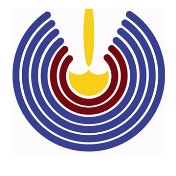 Application for Examinations of InternalPrograms University of Vocational TechnologyCourse    : Examination - Year & Semester (Repeat)  :Name in Full  : National Identity Card No  : Reg. No./Index No : Personal Address  : Student ID No  :                                                           E-Mail :  Telephone No  : Subjects/ Modules applied for :Date:		……………………………….                                                                                                                                              Applicant’s SignatureThe candidate is eligible/not eligible to sit for the Examination………………………………………………                                                      ………………………………………………………         Course Coordinator                                                             Head - Examination & Evaluation CentreSubject/ModuleApprovalof the lecturerSubject/ModuleApprovalof thelecturerOffice use only 1. Attendance     ……………………………………………………………………2. Course fee      …………………………………………………………………….  3. Hostel fee      ……………………………………………………………………..4. Clearance from the Library ………………………………………………..